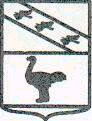 Администрация города Льгова Курской областиПОСТАНОВЛЕНИЕот   22.09.2020г. № 965О временной установке запрещающихдорожных знаков по ул. К. Либкнехта на  территории МО «Город Льгов»	В соответствии с многочисленными коллективными обращениями жителей микрорайона «Сахарный завод Льговский» улица К. Либкнехта,  Администрация города Льгова ПОСТАНОВЛЯЕТ:      1. Временно, в период уборки сахарной свеклы установить запрещающие знаки 3.28 (стоянка запрещена) с 20-00 до 08-00 час., на ул. К. Либкнехта от дома № 79 до весовой.	2. Контроль за выполнением настоящего Постановления возложить на Зам. Главы Администрации города Льгова А.Е. Савенков. 	3. Постановление вступает в силу со дня его подписания.Глава города Льгова                                                                            В.В. Воробьёв